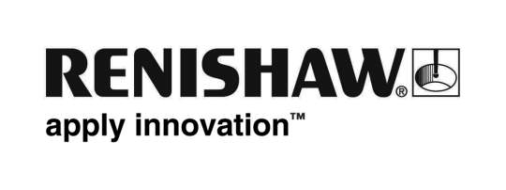 Die Funktionalität des XL-80 Laser Interferometer System wird erweitert, um Durchführung lineare Diagonalmessungen durchführen zu könnenRenishaw präsentiert auf der EMO 2015 ein Mess-Kit für lineare Diagnonalmessungen. Lineare Diagonalmessungen mit dem Laser Interferometer werden zur Messung diagonaler Positionier- und Umkehrfehler, gemäß B5.54 und ISO 230-6 verwendet. Die ISO- 230-6 besagt, dass die lineare Diagonalmessung eine Abschätzung der volumetrishen Genauigkeit einer Werkzeugmaschine ermöglicht. Das neue Kit  erlaubt eine schnelle Ausrichtung, Datenaufnahme und- analyse nach internationalen Normen. Das Mess-Kit zur linearen Diagonalmessung von Renishaw bietet alles, was zur Durchführung einer linearen Diagonalmessung mit einem XL-80 Laser-Interferometersystem notwendig ist. Das Kit wurde für einen schnellen und einfachen Aufbau konzipiert, besitzt eine speziell angefertigte Spannvorrichtung, die magnetisch ans Maschinenbett montiert wird und den XL-80 sowie optisches Zubehör aufnimmt. Über eine Strahlsteueroptik und ein Schwenkspiegel (an der Platte fixiert) kann dann der Laserstrahl zu den Maschinendiagonalen ausgerichtet werden. Ein Hauptvorteil des neuen Kits zur Montage des XL-80 und optischen Zubehörs auf dem Maschinenbett ist, dass nach der Messung einer Diagonalen die Platte zu den anderen Raum- und Flächendiagonalen verschoben werden kann und nur wenig Neuausrichtung erforderlich ist..Neben der Hardware bietet Renishaw auch die Software, für die einfache Durchführung der Laser-Diagonal-Messung. XCal-View bietet eine entsprechende Auswertung für Laser-Diagonal-Messungen gemäß ISO 230-6 und B5.54. Die Software ermöglicht die Datenaufnahme der linearen Diagnonalmessung und bietet ein Protokoll auf dem die wichtigsten Fehler ersichtlich sind und eine grafische Ansicht der Ergebnisse.Weitere Informationen zu Renishaws Produkten für die Maschinenmessung erhalten Sie unter www.renishaw.de/calibration.-Ende-